Ejercicio nº 1.-Escribe la ecuación de la recta tangente a la curva f(x) = 2x2 ‒ 3x que tenga pendiente -7.Ejercicio nº 2.-Estudia y representa la siguiente función:f(x) = x3 + 3x2Ejercicio nº 3.-Estudia y representa la función: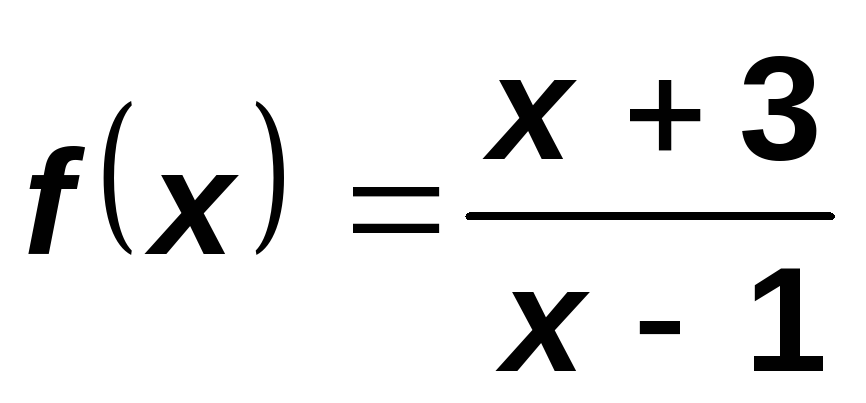 Ejercicio nº 4.-Estudia y representa la función: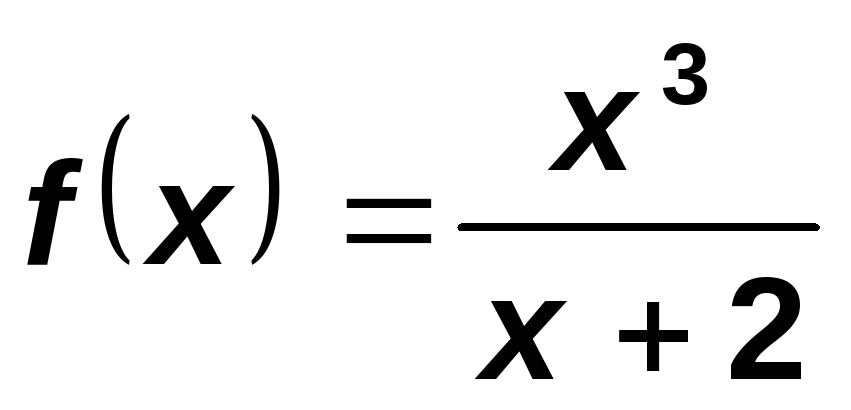 Ejercicio nº 5.-Estudia y representa la función: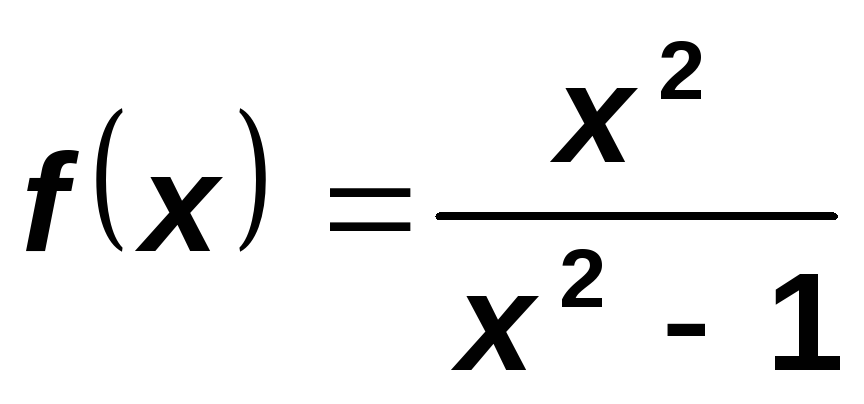 Ejercicio nº 6.-Dada la función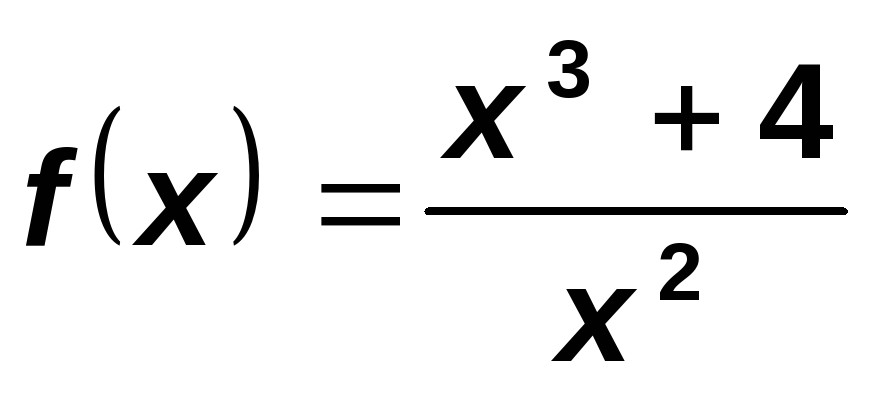 estudia sus aspectos más relevantes y represéntala gráficamente.Ejercicio nº 7.-Dada la función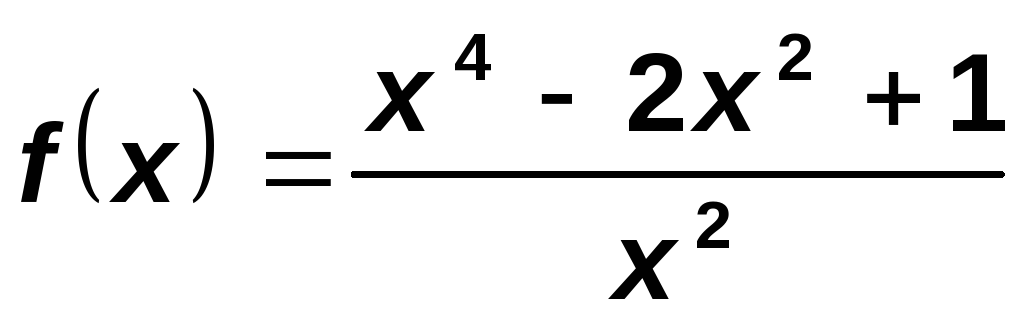 estudia sus aspectos más relevantes y represéntala gráficamente.Título de la materia:MatemáticasNivel:Bachillerato 1Opción:BNombre:Grupo:Evaluación:N.º:Calificación:Fecha: